WITAM WAS W PONIEDZIAŁEK 12.04.21R.Dzisiejszy temat dnia: „ Wiosenny ogród”ZiarenkoByło sobie ziarenko. Ziarenko było maleńkie i słabe. Bało się, że zjedzą je ptaki albo polna myszka. Ale zaopiekował się nim ogrodnik. Ogrodnik był duży i silny. Chodził po ogrodzie z łopatą i kopał ziemię. Włożył ziarenko do świeżo skopanej ziemi. W tam pod ziemią było ciemno, ciepło i cicho. „ Teraz sobie pośpię”- pomyślało ziarenko. Leżało spokojnie przez jakiś czas, aż nagle poczuło, że wokół zrobiło się mokro. Ach! To pewnie ten ogrodnik polał ziemię!- i rozzłościło się okropnie. Ze złości zaczęło się nadymać i pęcznieć tak mocno, aż pękło. Ale nic złego się nie stało. W miejscu pęknięcia pojawił się mały, biały kiełek. Male ziarenko zaczęło szybko rosnąć. Ogrodnik podlewał je, słonce ogrzewało promykami i w niedługim czasie ziarenko zmieniło się w zieloną sałatę.Rozmowa kierowana pytaniami R:-Kto zaopiekował się ziarenkiem?- Co ziarenko robiło w ziemi?-Dlaczego ziarenko się rozzłościło?-Co zrobiło ze złości?-Co pojawiło się w miejscu pęknięcia na ziarenku?-Co wyrosło z ziarenka?„ Od ziarenka do warzywa”- historyjka obrazkowa.( należy rozciąć poniższy obrazek oraz wyciąć kropki, aby powstały zbiory od 1- 4 , kropki wycinamy i naklejamy na kartoniki)Dziecko liczy obrazki, a R umieszcza pod nimi kartoniki z liczbą kropek zgodną z kolejnością obrazka w szeregu. Pyta dziecko: Co dzieje się na pierwszym/drugim/trzecim/czwartym obrazku?  R. pokazuje kolejne obrazki i mówi: Na początku/potem/później/na końcu, a dziecko próbuje samodzielnie opowiedzieć treść historyjki.„ Zabawa naśladowcza; „ Małe i duże roślinki”Dziecko biega swobodnie po pokoju. Na dźwięk trójkąta( uderzenia łyżeczką w szklankę) naśladuje małe roślinki- robi przysiad, a na dźwięk bębenka( uderzenie ręką w stół) naśladuje duże roślinki- wspina się na palce.Miłej zabawy!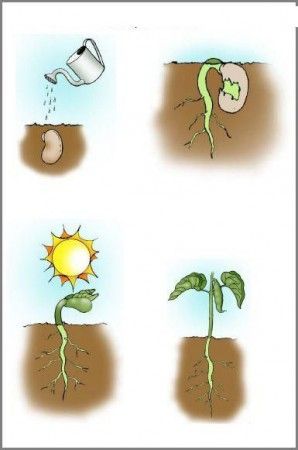 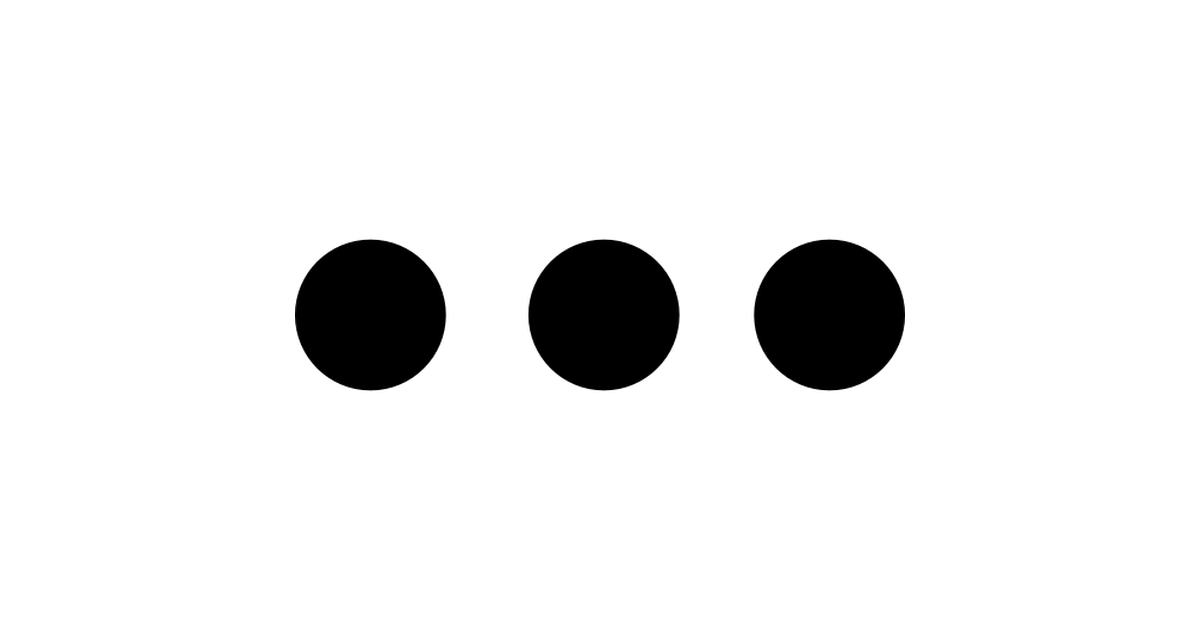 